Отчёт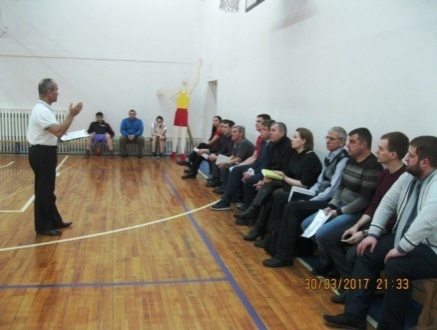 о проведении семинара-практикума  в рамках профессионального сообщества учителей физической культуры, ОБЖ и ОВС30 марта 2017 года в МАОУ «СОШ № 10» состоялся семинар-практикум по разделу спортивные игры «Баскетбол». На семинаре присутствовали учителя физической культуры образовательных организаций города, тренера, спортивные инструктора, представители и капитаны сборных баскетбольных команд трудовых коллективов предприятий и организаций города Когалыма. Тема: «Методы обучения игре в баскетбол и методика судейства баскетбольных матчей в рамках организации и проведения первенства по баскетболу в зачет XXVI Спартакиады среди трудовых коллективов предприятий и организаций города Когалыма».Цель: Знакомство с изменениями в документе «Официальные Правила баскетбола ФИБА 2014. Официальные Интерпретации». Задачи:- проанализировать Официальные изменения и дополнения в «Официальных Правилах баскетбола ФИБА».- научиться правильно понимать, интерпретировать и практически применять  данные изменения и дополнения в «Официальных Правилах баскетбола ФИБА»  в судействе баскетбольных матчей.- применение инновационных технологий и методов обучения приемам баскетбола на учебно-тренировочных занятиях в школе.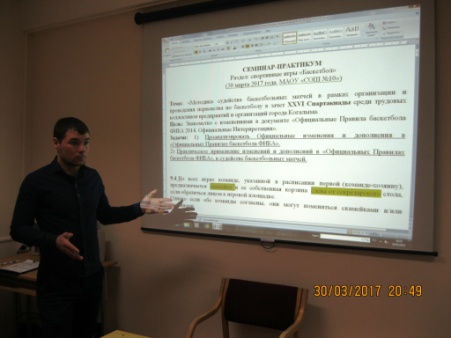 Ответственные:  - Кабилов Б.Г., руководитель ГПС учителей физической культуры и ОБЖ, руководитель  ШМО  учителей физической культуры МАОУ «СОШ №10»;    - Сафин Р.А. учитель физической культуры МАОУ «СОШ №10».Выступления:1. Кабилов Б.Г. В ходе семинара был дан небольшой мастер-класс по вопросу обучения основам техники приемов баскетбола. Особое внимание было уделено вопросу эффективности применения методики развивающего обучения на основе модульной технологии в формировании «школы мяча» по баскетболу в школе.Далее Б.Г. Кабилов выступил с наглядным разъяснением статьей «Официальных Интерпретаций Правил баскетбола ФИБА» и конкретно остановился на вопросах: Ст. 8  Игровое время, ничейный счет и дополнительные периоды; Ст. 18/19  Тайм-аут/Замена; Ст.28 8 секунд и Ст. 29  24 секунды; Ст. 33  Области  полукругов,  в  которых  не  фиксируются  фолы столкновения и Ст. 44  Исправляемые ошибки.2. Сафин Р.А. выступил с разъяснением статей: СТ. 25  Пробежка; Ст. 16 Заброшенный мяч: когда он заброшен и его цена; Ст. 30  Мяч, возвращенный в тыловую зону.3. Ачкеева Е.И. выступила с определением понятий о фолах и наказаниях за них: Ст. 34  Персональный фол; СТ. 35  Обоюдный фол; Ст. 36  Технический фол; Ст. 37  Неспортивный фол; Ст. 38  Дисквалифицирующий фол и Ст. 41  Командные фолы: Наказание.4) Гарипов И.Ф. выступил с сообщением по изменениям и дополнениям в статьях: Ст.24 Ведение мяча; Ст. 25 Пробежка; Ст. 30 Мяч, возвращенный в тыловую зону; и Ст. 33 Контакт: общие принципы.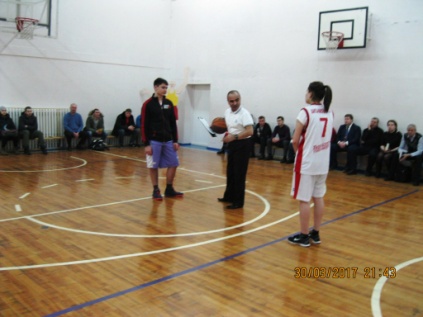 Наряду с вопросами по методике судейства баскетбольных матчей так же был рассмотрен  вопрос о применении инновационных технологий и методов обучения приемам баскетбола на учебно-тренировочных занятиях учащихся образовательных организаций города Когалыма.По окончанию данного мероприятия участники семинара получили материалы семинара на бумажном и электронном носителях.Материалы выступления.«Официальные Правила Баскетбола 2014 – Официальные Интерпретации ФИБА»Ст. 4 Команды4.2 Правило4.2.1 Каждая команда состоит из:· Не более чем 12 членов команды, имеющих право играть, включая капитана.· Тренера и, по желанию команды, помощника тренера.· Не более чем 5 сопровождающих лиц, которые могут сидеть на скамейке команды, выполняющих специальные обязанности, такие как менеджер, врач, массажист, статистик, переводчик и др.4.2.2 В течение игрового времени 5 игроков каждой из команд должны находиться на игровой площадке и могут быть заменены.4.2.3 Запасной становится игроком, а игрок становится запасным, когда:· Судья жестом приглашает запасного выйти на игровую площадку.· Во время тайм-аута или перерыва.9.4 Во  всех  играх  команде,  указанной  в  расписании  первой (команде-хозяину),  предназначается  скамейка  и  ее  собственная  корзина  слева от секретарского стола, если обратиться лицом к игровой площадке. Однако если обе команды согласны, они могут поменяться скамейками и/или корзинами.Ст. 8  Игровое время, ничейный счет и дополнительные периоды8.1  Игра состоит из 4 периодов по 10 минут каждый. 8.2  Продолжительность  перерыва  до  запланированного  времени  начала игры составляет 20 минут. 8.3  Продолжительность  перерывов  в  игре  между  первым  и  вторым периодами (первая  половина),  третьим  и  четвертым  периодами (вторая  половина)  и  перед  каждым  дополнительным  периодом составляет две 2 минуты. 8.4  Продолжительность  перерыва  между  половинами  игры  составляет  15 минут. 8.7 Если  счет  ничейный  по  окончании  игрового  времени  четвертого периода,  игра  продлевается  на  такое  количество  дополнительных периодов  продолжительностью  по  5  минут,  которое  необходимо  для того, чтобы нарушить равенство в счете.Ст. 18  Тайм-аут18.2.5 Каждой команде могут быть предоставлены:·  2 тайм-аута во время первой половины, ·  3  тайм-аута  во  время  второй  половины,  при  этом  не  более  2  из  этих тайм-аутов в последние 2 минуты второй половины, 1 тайм-аут во время каждого дополнительного периода. Пример1:В  корзину  команды,  затребовавшей  тайм-аут,  заброшен  мяч  с  игры,  когда  на игровых  часах  остается  2:01  минуты  до  окончания  четвертого  периода,  и просьба  удовлетворяется.  Во  второй  половине  игры  данная  команда  еще  не использовала  ни  одного  своего  тайм-аута.  Тогда  после  окончания  тайм-аута  у команды остается еще 2 тайм-аута в последующие 2 минуты игры. Пример 2:В  корзину  команды,  затребовавшей  тайм-аут,  заброшен  мяч  с  игры,  когда  на игровых  часах  остается  ровно  2:00  минуты  до  окончания  четвертого  периода,  и просьба  удовлетворяется.  Во  второй  половине  игры  данная  команда  еще  не использовала  ни  одного  своего  тайм-аута.  Тогда  после  окончания  тайм-аута  у команды остается только 1 тайм-аут в последующие 2 минуты игры. 17-8 Определение. Если тайм-аут предоставляется команде, которая имела право на владение мячом в своей тыловой зоне, когда на игровых часах остается 2:00 минуты или менее в 4-ом периоде и каждом дополнительном периоде, то последующее вбрасывание должно проводиться из-за пределов игровой площадки с линии вбрасывания напротив секретарского стола в передовой зоне данной команды. Игрок, выполняющий вбрасывание, должен передать мяч своему партнеру, находящемуся в передовой зоне.17-9 Пример: На последней минуте игры А1 ведет мяч в своей тыловой зоне в тот момент, когда игрок команды В выбивает мяч в аут напротив линии штрафного броска.(a) Тайм-аут предоставляется команде В.(b) Тайм-аут предоставляется команде А.(c) Тайм-аут предоставляется сначала команде В, сразу же после чего команде А (или наоборот).Интерпретация:В ситуации (a) команда А продолжает игру вбрасыванием из-за пределов игровой площадки напротив линии штрафного броска в своей тыловой зоне.В ситуациях (b) и (c) команда А продолжает игру вбрасыванием из-за пределов игровой площадки с линии вбрасывания напротив секретарского стола в передовой зоне команды.Во всех случаях команда А может использовать только оставшееся время на устройстве отсчета времени для броска.Пример: А1 предоставляются 2 штрафных броска. После выполнения первого штрафного броска команда А или команда В просит предоставить тайм-аут или замену. Во время выполнения последнего штрафного броска:(a) Мяч отскакивает от кольца, и игра продолжается.(b) Штрафной бросок удачен.(c) Мяч не касается кольца и не входит в корзину.(d) A1 наступает на линию штрафного броска при выполнении броска, и фиксируется нарушение.(e) B1 входит в ограниченную зону прежде, чем мяч покинул руки А1.Фиксируется нарушение В1, и штрафной бросок А1 неудачен.Интерпретация:(a) Тайм-аут или замена не предоставляется.(b), (c) и (d) Тайм-аут или замена предоставляется немедленно.(e) Дополнительный штрафной бросок выполняет А1. И если он удачен, то тайм-аут или замена предоставляется немедленно.СТ. 25  Пробежка25-1  Определение.  Не является нарушением,  если игрок, который лежит на полу, устанавливает контроль над мячом. Игроку, который держит мяч  в  руках,  разрешается  падать  на  пол.  Также  не  является нарушением, если этот игрок после падения на пол некоторое время скользит.  Однако  если  игрок  затем  перекатывается  или  пытается встать, держа мяч в руках, это является нарушением.25-2  Пример: А1, держа мяч в руках, теряет равновесие и падает на пол.Интерпретация:  Непреднамеренное  падение  А1  на  пол  является допустимым. 25-3 Пример: А1, лежа на полу, устанавливает контроль над мячом. Затем А1: (a) передает мяч А2.(b) начинает ведение мяча, по-прежнему лежа на полу. (c) пытается встать, по-прежнему держа мяч в руках.
Интерпретация:
В ситуациях (a) и (b) действие А1 является допустимым.
В ситуации (c) произошла пробежка.
25-5 Определение. Если на игроке совершается фол в процессе броска, после чего он забрасывает мяч, совершая пробежку, то попадание не засчитывается и предоставляются штрафные броски.
25-6 Пример: А1 начал процесс броска, совершая проход к корзине и держа мяч в обеих руках. В его непрерывном движении на нем фолит В1, после чего А1 совершает пробежку и мяч попадает в корзину.Интерпретация: Попадание не засчитывается. А1 предоставляются 2 или 3 штрафных броска.СТ. 16 ЗАБРОШЕННЫЙ МЯЧ: КОГДА ОН ЗАБРОШЕН И ЕГО ЦЕНА16-1 Определение. Оценка заброшенного мяча с игры определяется по тому месту на полу, откуда был выполнен бросок. За мяч, выпущенный из зоны 2-хочковых бросков с игры, засчитываются 2очка; за мяч, выпущенный из зоны 3-хочковых бросков с игры, засчитываются 3 очка. Заброшенный мяч засчитывается команде, атакующей корзину соперников, в которую он вошел.16-2 Пример: А1 выпускает мяч из рук при броске из зоны 3-хочковых бросков с игры. Мяча на восходящей траектории его полета правильно касается:(a) нападающий,(b) защитник,который находится внутри зоны 2-хочковых бросков с игры команды А. Затем мяч продолжает свой полет и попадает в корзину.Интерпретация:В обоих случаях команде А должны быть засчитаны 3 очка, поскольку бросок А1 был выполнен из зоны 3-хочковых бросков с игры.16-3 Пример: А1 выпускает мяч из рук при броске из зоны 2-хочковых бросков с игры. Мяча на восходящей траектории его полета правильно касается В1, который выпрыгнул из зоны 3-хочковыхбросков с игры команды А. Затем мяч продолжает свой полет и попадает в корзину.Интерпретация: Команде А засчитываются 2 очка, поскольку бросок А1 был выполнен из зоны 2-хочковых бросков с игры.СТ. 24 ВЕДЕНИЕ МЯЧА24-1 Определение. Если игрок умышленно бросает мяч в щит (не выполняя законного броска с игры), это рассматривается так же, как если бы этот игрок ударил мяч в пол. Если игрок затем касается мяча снова прежде, чем тот коснулся другого игрока (или его коснулся другой игрок), это считается ведением.
24-2 Пример: Еще не начав ведения, А1 бросает мяч в щит и ловит его снова прежде, чем другой игрок коснулся мяча.
Интерпретация: После ловли мяча А1 может выполнить бросок или отдать передачу, но не может начать новое ведение.
24-3 Пример: После окончания ведения и находясь в непрерывном движении или все еще стоя на полу, А1 бросает мяч в щит и ловит или касается его снова прежде, чем тот коснулся другого игрока.
Интерпретация: А1 совершил нарушение двойного ведения.
24-4 Пример: А1 ведет мяч и затем совершает остановку. (a) А1 теряет равновесие и, не смещая опорной ноги, касается пола мячом один или два раза, держа его в обеих руках. (b) А1 перебрасывает мяч из одной руки в другую, не смещая опорной ноги.
Интерпретация: Правильное действие в обоих случаях, поскольку А1 не смещает опорной ноги.
24-5 Пример: А1 начинает ведение, (a) перебрасывая мяч через соперника. (b) бросая мяч на несколько метров от себя.
Мяч касается игровой площадки, после чего А1 продолжает ведение.Интерпретация: Правильное действие в обоих случаях, поскольку мяч коснулся игровой площадки прежде, чем А1 снова коснулся мяча при ведении.Ст. 30  Мяч, возвращенный в тыловую зону30.1  Определение30.1.1  Команда контролирует живой мяч в своей передовой зоне, когда: ·  обе  стопы  игрока  данной  команды  касаются  его  передовой  зоны  в  то время,  когда  он  держит,  ловит  или  ведет  мяч  в  своей  передовой  зоне, или·  игроки  данной  команды  передают  мяч  друг  другу  в  своей  передовой зоне. 30.1.2  Команда,  контролирующая  живой  мяч  в  передовой  зоне,  заставляет  его неправильно  вернуться  в  свою  тыловую  зону,  когда  игрок  данной  команды является  последним,  кто  коснулся  мяча  в  своей  передовой  зоне,  а  затем мяча первым касается игрок данной команды: ·  который, частью своего тела контактирует с тыловой зоной или·  после того, как мяч коснулся тыловой зоны этой команды. Данное  ограничение  относится  ко  всем  ситуациям  в  передовой  зоне команды, включая вбрасывания. Однако оно не относится к игроку, который выпрыгивает  из  своей  передовой  зоны,  устанавливает  новый  командный контроль,  все  еще  находясь  в  воздухе,  а  затем  приземляется  с  мячом  в тыловой зоне своей команды. Комментарий (МК РФБ):С изменением стилистики статьи полностью сохраняется ее прежний смысл. Следует  обратить  внимание,  что  именно  стопы  игрока  с  мячом  определяют  его местонахождение  в  отношении  передовой/тыловой  зоны (Ст.  28  "8  секунд"  и  Ст. 30 "Мяч, возвращенный в тыловую зону").Ст. 34  Персональный фол34.1  Определение34.1.1  Персональный  фол  –  это  неправильный  контакт  игрока  с  соперником, независимо от того, является ли мяч живым или мертвым. "Неправильный  контакт"  –  определяющее  словосочетание  при  оценке персонального  контакта  как  фола  с  точки  зрения  применения  принципа "преимущество/нет преимущества".СТ. 35  Обоюдный фол35-1  Определение.  Каждый  раз,  когда  противоречащие  друг  другу решения  судей  или  несоблюдения  Правил  происходят приблизительно  в  одно  и  то  же  время  и  одно  из  наказаний  должно отменять заброшенный мяч, такое наказание преобладает и никакие очки не засчитываются.35-2  Пример: В процессе броска происходит физический контакт между А1 с  мячом,  выполняющим  бросок,  и  В1.  Мяч  попадает  в  корзину. Ведущий  судья  фиксирует  фол  в  нападении  А1,  и,  следовательно, попадание не должно засчитываться. Ведомый судья фиксирует фол защитнику В1, и, следовательно, попадание должно засчитываться.Интерпретация:  Поскольку  судьи  соглашаются  с  обоюдным  фолом, попадание  не  засчитывается.  Игра  возобновляется  вбрасыванием для  команды А из-за  пределов  игровой  площадки  напротив  линии штрафного броска.Ст. 36  Технический фолОпределение.  Официальное  предупреждение  сделано  игроку  за действие  или  поведение,  которое  при  повторении  может  привести  к техническому  фолу.  Об  этом  предупреждении  также  должно  быть сообщено  тренеру  данной  команды,  и  оно  должно  применяться  к любому члену этой команды в отношении  любых  подобных действий на  оставшуюся  часть  игры.  Официальное  предупреждение  должно быть сделано только в тот момент, когда мяч мертвый и игровые часы остановлены.36.3.3  Игрок  должен  быть  дисквалифицирован  на  оставшуюся  часть  игры,  когда он наказан 2 техническими фолами. 36.3.4  Тренер должен быть дисквалифицирован на оставшуюся часть игры, когда: ·  Он  наказан  2  техническими  фолами  (‘C’)  в  результате  своего  личного неспортивного поведения. ·  Он наказан 3 техническими фолами(либо  все из которых ‘B’, либо один из  которых  ‘C’)  в  результате  неспортивного  поведения  других  лиц  на скамейке команды. 36.3.5  Если  игрок  или  тренер  дисквалифицируется  согласно  Ст.  36.3.3  или  Ст.36.3.4, тогда только данный технический фол должен подлежать наказанию и никакое дополнительное наказание за дисквалификацию не проводится. 36.4  Наказание36.4.1.  Если технический фол совершается: ·  Игроком, тогда этот технический фол должен быть записан ему как фол игрока и считаться одним из командных фолов. ·  Лицом  на  скамейке  команды,  тогда  этот  технический  фол  должен  быть записан тренеру и не должен считаться одним из командных фолов. 36.4.2  Команде  соперников  предоставляется  1  штрафной  бросок,  за  которым последует:Вбрасывание  из-за  пределов  игровой  площадки  на  продолжении центральной линии напротив секретарского стола. ·  Розыгрыш  спорного  броска  в  центральном  круге  в  начале  первого периода. Комментарий (МК РФБ):В поправках к статье36 "Технический фол" следует отметить 3 важные детали: 1)  При  техническом  фоле  ЛЮБОМУ  УЧАСТНИУ  ИГРЫ (игроку,  тренеру  или другому  лицу  на  скамейке  команды)  предоставляется  ОДИН (а  не  2,  как  ранее)  штрафной  бросок  с  последующим  правом  на  владение  мячом  либо  розыгрышем спорного броска в начале игры. 2)  ДВА  технических  фола  игрока  приводят  к  его  дисквалификации  до  конца игры. 3)  Дифференцированы  понятия" дисквалифицирующий  фол"  и "дисквалификация"  посредством  введения  термина  "дисквалификация  на игру"("GD",  от  англ.яз.  "Game  Disqualification").  В  Ст.  36.3.3,  36.3.4  и  37.2.3 (см.  ниже)  указано,  в  каких  случаях  игрок  или  тренер  дисквалифицируются  до конца  игры. Иными  словами,  когда  дисквалификация  происходит  не  в  результате непосредственно  дисквалифицирующего  фола.  Провинившееся  лицо  ВО  ВСЕХ СЛУЧАЯХ  должно  быть  дисквалифицировано  и  направлено  в раздевалку  команды (либо  при  желании  может  покинуть  здание).  Однако  регламентирующие  санкции при  дисквалификации  до  конца  игры  разнятся  с  дисквалифицирующим  фолом, который  в  большинстве  Регламентов  предусматривает  как  минимум  пропуск следующей игры и т.п. В  случае  дисквалификации  до  конца  игры  секретарь  должен  сделать соответствующую  запись"GD" в  протоколе  в  следующей  клетке  после  записи фола,  который  привел  к  данной  дисквалификации,  т.е.  после  неспортивного  или технического фола (см. раздел" В – Протокол", В.5.2.2 – В.2.2.5).Ст. 37  Неспортивный фол37.1  Определение37.1.1  Неспортивный фол – это фол игрока, совершенный вследствие контакта, который, по мнению судьи, является:·  Незаконной  попыткой  сыграть  непосредственно  в  мяч  в  соответствии  с духом и целью Правил. ·  Чрезмерным,  жестким  контактом,  вызванным  игроком  при  попытке сыграть в мяч. ·  Контактом  защитника  со  спины  или  сбоку  с  соперником  при  попытке, остановить,  быстрый  прорыв  и  нет  никого  из  защитников  на  пути  между нападающим и корзиной соперников. ·  Контактом  защитника  с  соперником  на  игровой  площадке  во  время последних  2  минут  четвертого  периода  и  каждого  дополнительного периода,  когда  мяч  находится  за  пределами  игровой  площадки  для вбрасывания  и  все  еще  в  руках  судьи  или  в  распоряжении  игрока, выполняющего данное вбрасывание. 37.2.3  Игрок  должен  быть  дисквалифицирован  на  оставшуюся  часть  игры,  когда он наказан 2 неспортивными фолами. Комментарий (МК РФБ):Из  предыдущей  версии"Официальных  Интерпретаций  ФИБА"  в  текст  книги Правил перенесен пункт 4 Ст. 37.1.1.Ст. 38  Дисквалифицирующий фол38.2.4  Количество  предоставляемых  штрафных  бросков  должно  быть следующим: ·  Если фол происходит не вследствие контакта: 2 штрафных броска. ·  Если фол совершается на игроке, не находящемся в процессе броска: 2 штрафных броска. ·  Если  фол  совершается  на  игроке,  находящемся  в  процессе  броска,  и мяч  заброшен:  попадание  засчитывается  и  дополнительно предоставляется 1 штрафной бросок. ·  Если  фол  совершается  на  игроке,  находящемся  в  процессе  броска,  но мяч не попадает в корзину: 2 или 3 штрафных броска.Ст. 41  Командные фолы: Наказание41.1  Определение41.1.1  Командный  фол  –  это  персональный,  технический,  неспортивный  или дисквалифицирующий  фол,  совершенный  игроком.  Команда  подлежит наказанию  за  командные  фолы,  когда  она  совершила  4  командных  фола  в периоде. 41.2  Правило41.2.1.Когда команда подлежит наказанию за командные фолы, все последующие персональные фолы, совершенные на игроке, не находившемся в процессе броска,  должны  наказываться  предоставлением  2  штрафных  бросков вместо  вбрасывания.  Игрок,  против  которого  был  совершен  фол,  должен выполнить данные штрафные броски. Комментарий (МК РФБ):Для  большей  ясности  добавлено  определение"командных  фолов".  Все  другие фолы, совершенные НЕ игроками, не являются командными. Ст. 29  24 секунды29.2  Процедура29.2.1 Показания  на  устройстве  отсчета  времени  для  броска,  когда  судья останавливает игру: ·  При  фоле  или  нарушении (но  не  при  выходе  мяча  в  аут), совершенном командой, не контролировавшей мяч, ·  По любой причине, связанной с командой, не контролировавшей мяч, ·  По любой причине, не связанной ни с одной из команд. В  данных  ситуациях  право  на  владение  мячом  должно  быть предоставлено  той  же  команде,  которая  перед  этим  контролировала  мяч, и: ·  В  случае  если  вбрасывание  проводится  в  тыловой  зоне,  то  показания на устройстве должны быть сброшены к 24 секундам. ·  В случае если вбрасывание проводится в передовой зоне, то показания на устройстве должны быть установлены следующим образом:   Если  на  момент  остановки  игры  на  устройстве  отсчета  времени  для броска  остается  14  секунд  или  более,  то  показания  на  устройстве не  должны  быть  сброшены,  а  отсчет  должен  продолжаться  со времени остановки.   Если  на  момент  остановки  игры  на  устройстве  отсчета  времени  для броска  остается  13  секунд  или  менее,  то  показания  на  устройстве должны быть сброшены к 14 секундам.  Однако  если  судья  останавливает  игру  по  любой  причине,  не  связанной  ни с  одной  из  команд,  и,  по  мнению  судьи,  сброс  показаний  на  устройстве поставит  команду  соперников  в  невыгодное  положение,  то  отсчет  времени для броска должен продолжаться с момента остановки. Показания  на  устройстве  отсчета  времени  для  броска  должны  быть сброшены  к  24  секундам  каждый  раз,  когда  вбрасывание  предоставляется команде  соперников  после  того,  как  судья  останавливает  игру  при  фоле или нарушении, совершенном командой, контролировавшей мяч. После  того  как  мяч  коснулся  кольца  корзины  соперников,  показания на устройстве отсчета времени для броска должны быть сброшены к: ·  24  секундам,  если  контроль  над  мячом  устанавливает  команда соперников. ·  14  секундам,  если  контроль  над  мячом  устанавливает  та  же команда, которая контролировала мяч перед тем, как мяч коснулся кольца.Итак, алгоритм решения: А) Отскок от кольца и контроль ЗАЩИТЫ - включить 24 секунды! Б) Отскок от кольца и контроль НАПАДЕНИЯ - включить 14 секунд! Или: "Синие  атакуют  -  отскок  от  кольца  -  Синие  подбирают  мяч (КОНТРОЛЬ)  - 14 секунд!". Или:"Синие атакуют - отскок от кольца - Красные подбирают мяч (КОНТРОЛЬ) - 24 секунды!"Ст. 44  Исправляемые ошибки44.2.7. Любая  ошибка,  допущенная  судьями-секретарями  в  записях  в  протоколе,  при  отсчете  игрового  времени  или  времени  для  броска,  которая  связана  со счетом,  количеством  фолов,  количеством  тайм-аутов,  истекшим  или оставшимся  временем  на  игровых  часах  или  устройстве  отсчета  времени для  броска,  может  быть  исправлена  судьями  в  любое  время  до  того,  как старший судья подпишет протокол.2.4.7  Области  полукругов,  в  которых  не  фиксируются  фолы столкновенияЛинии  полукругов  являются  частями  областей  полукругов,  в  которых  не фиксируются фолы столкновения. 33.10  Области  полукругов,  в  которых  не  фиксируются  фолы столкновенияПри  любом  проходе  в  область  полукруга,  в  которой  не  фиксируются  фолы столкновения,  любой  контакт,  вызванный  нападающим,  находящимся  в  воздухе,  по отношению  к  защитнику,  располагающемуся  внутри  полукруга,  не  должен наказываться  фолом  нападающему,  за  исключением  ситуаций,  когда  нападающий неправильно  использует  свои  руки,  ноги  или  тело.  Данное  правило  применяется, когда: ·  нападающий контролирует мяч, находясь в воздухе, и·  он выполняет бросок с игры или отдает передачу мяча и·  одна  или  обе  стопы  защитника  контактируют  с  областью  полукруга,  в  которой не фиксируются фолы столкновения. Комментарий (МК РФБ):В  прошлой  редакции  Правил  ФИБА  2012  сама  ширина  линии  полукруга  не являлась  частью  полукруга,  в  котором  не  фиксируются  фолы  столкновения. Данное  изменение  облегчает  наблюдение  судей  за  игровой  ситуацией столкновения  нападающего  с  мячом,  находящегося  в  воздухе,  с  защитником. Кроме  того,  теперь  достаточным  условием  для  того,  чтобы  нападающий  не  был наказан  фолом  при  столкновении,  указанном  в Ст.  33.10,  является  простое касание  хотя  бы  ОДНОЙ  из  стоп  защитника  области  внутри  полукруга (включая линию) в момент контакта. 